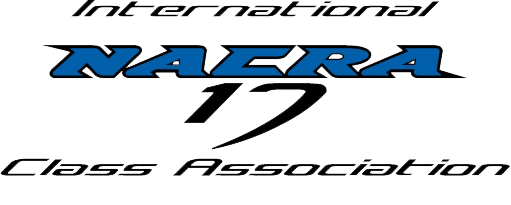 FICHE DE RENSEIGNEMENTSVOLONTAIRES – ORGANISATIONNOM :   	Mobile :  Prénom :  	Mail :  Adresse :  		Date de naissance :	Langues étrangères parlées :		Je souhaite participer à l’organisation du Championnat du Monde en tant que volontaire :                                 A TERRE    ou    SUR L’EAUDates du Championnat du Monde de Nacra 17 du 2 au 10 septembre 2017Veuillez cocher dans le calendrier ci-dessous les dates auxquelles vous vous engagez comme volontaires (au minimum 3 jours de suite) :Fonction souhaitée pendant le Championnat : Compétences particulières :  Carte Mer :	Permis Mer :  Avez-vous une VHF portable:           	 	Propriétaire d’un bateau :          (prière de remplir ci-dessous)Nom du bateau :	          Marque : Type : Longueur :	Puissance du moteur: VHF Fixe :	VHF Mobile : GUINDEAU :                                       Nom de la compagnie d’assurance : N° de Police : ………………………………………Avez-vous une place au port de La Grande Motte, si oui merci de préciser le ponton et n° de l’amarre :      Personne à prévenir en cas d’urgence (+ n°de mobiles):Fait à :									 Signature :A retourner obligatoirement au Comité d’OrganisationYACHT CLUB DE LA GRANDE MOTTEnacra17world@ycgm.frEsplanade Jean Baumel34280 – La Grande MotteSEPTEMBRESEPTEMBRESEPTEMBRESA 2DI3LU4MA5ME6JE7VE8SA9DI              10